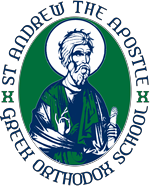 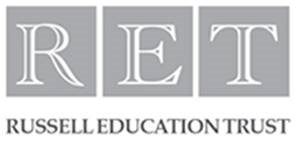 St Andrew the ApostleGreek Orthodox SchoolSUPPLEMENTARY INFORMATION FORMPart 1:  To be completed by Parent/Carer (Please use BLOCK CAPITALS)Year 7 applications: Please return completed form to the school office by 31 October 2023.Sixth Form applications: Please check the school’s website for closing date for applications. Before completing the form, parents & carers are advised to read the school’s Admissions Policies on our website.Please make sure that you complete Part 1 and Part 2.Part 2:	To be completed by your Priest/MinisterTo be completed by Priest/MinisterChild’s detailsChild’s detailsChild’s detailsFirst namesSurnameDate of birthParents’ / Carers’ detailsParents’ / Carers’ detailsParents’ / Carers’ detailsName & AddressHometel. no.Name & AddressMobileno.Name & Addresse-mailFamily connection with school - give details of any brother(s) or sister(s) currently attending the school and the current year group:Family connection with school - give details of any brother(s) or sister(s) currently attending the school and the current year group:Family connection with school - give details of any brother(s) or sister(s) currently attending the school and the current year group:Place   of   worship   attended   byfamilyName & address of Priest/MinisterSignature of parent/carerSignature of parent/carerDate of applicationChild’s First names:Child’s Surname:Child’s Date of Birth:Name of Priest/Minister:Name of Priest/Minister:Name of Priest/Minister:Place of worship:Place of worship:Place of worship:Address:Address:Address:Telephone number:Telephone number:Telephone number:Please answer for Greek Orthodox applicants only: Please certify that the child has a certificate of baptism or dedication. (Baptism/dedication certificate is essential before we apply regular attendance criteria).Please answer for Greek Orthodox applicants only: Please certify that the child has a certificate of baptism or dedication. (Baptism/dedication certificate is essential before we apply regular attendance criteria).All ‘faith’ applicants: Please confirm that the parent(s)/carer(s) attend church regularly (which means at least monthly attendance) and have done so for at least two years. All ‘faith’ applicants: Please confirm that the parent(s)/carer(s) attend church regularly (which means at least monthly attendance) and have done so for at least two years. If they regularly attended another recognised church in the last two years then pleaseask them to download and complete a second page 2 of the form and get it completed by the predecessor priest/minister.If they regularly attended another recognised church in the last two years then pleaseask them to download and complete a second page 2 of the form and get it completed by the predecessor priest/minister.Please answer for ‘Wider Faith’ applicants: If not Greek Orthodox, is your church recognised by Churches Together England?Please answer for ‘Wider Faith’ applicants: If not Greek Orthodox, is your church recognised by Churches Together England?SignatureOffice heldDateChurch stamp here(if available)